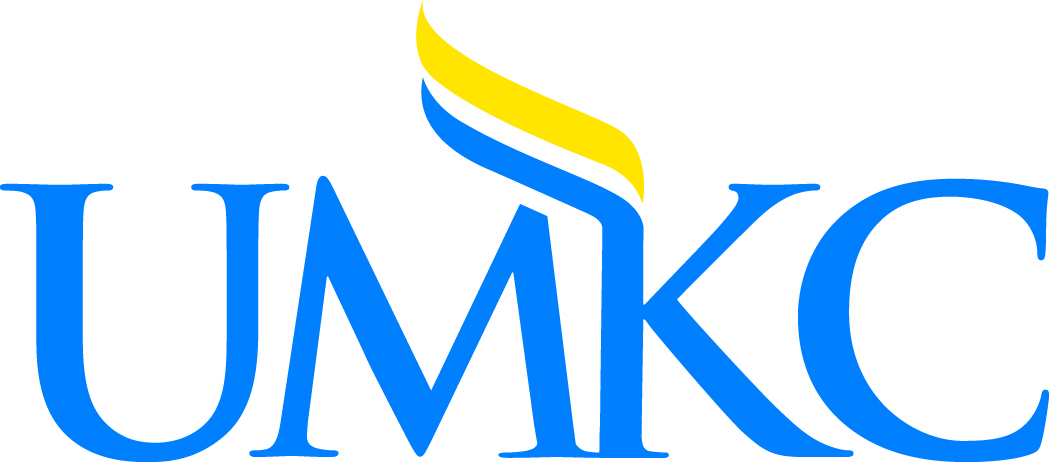 Online Course and Instructor Certification Council of Regional Accrediting Commissions (C-RAC): Interregional Guidelines for the Evaluation of Distance EducationKeywords:Online, certification, instructorOnline, certification, instructorOnline, certification, instructorOnline, certification, instructorOnline, certification, instructorPolicy Number:To be assignedTo be assignedTo be assignedTo be assignedTo be assignedOriginally Issued:Revised:Effective Catalog Cycle:Approved by:Executive Sponsor:Responsible Office:Policy StatementPolicy StatementPolicy StatementPolicy StatementPolicy StatementPolicy StatementBeginning in the fall term of 2018, any online, for-credit course with an attribute of Online Synchronous (OS), Online Asynchronous (OA) or any for-credit hybrid/blended (OC) course meeting on campus four times or less during a term must be approved to be taught online by the responsible department,  school, or college.  Courses approved to be taught online must be certified through the UMKC/Quality Matters online course review prior to being listed in the schedule of courses.  Instructors teaching courses with these attributes must complete the UMKC Online Teaching Orientation or be certified to teach online through completion of the UMKC Online Teaching Certification program prior to teaching an online course at UMKC.  UMKC recognizes online course and instructor certification as a best practice and as evidence to meet Higher Learning Commission accrediting standards outlined in the “Council of Regional Accrediting Commissions (C-RAC): Interregional Guidelines for the Evaluation of Distance Education.”     Beginning in the fall term of 2018, any online, for-credit course with an attribute of Online Synchronous (OS), Online Asynchronous (OA) or any for-credit hybrid/blended (OC) course meeting on campus four times or less during a term must be approved to be taught online by the responsible department,  school, or college.  Courses approved to be taught online must be certified through the UMKC/Quality Matters online course review prior to being listed in the schedule of courses.  Instructors teaching courses with these attributes must complete the UMKC Online Teaching Orientation or be certified to teach online through completion of the UMKC Online Teaching Certification program prior to teaching an online course at UMKC.  UMKC recognizes online course and instructor certification as a best practice and as evidence to meet Higher Learning Commission accrediting standards outlined in the “Council of Regional Accrediting Commissions (C-RAC): Interregional Guidelines for the Evaluation of Distance Education.”     Beginning in the fall term of 2018, any online, for-credit course with an attribute of Online Synchronous (OS), Online Asynchronous (OA) or any for-credit hybrid/blended (OC) course meeting on campus four times or less during a term must be approved to be taught online by the responsible department,  school, or college.  Courses approved to be taught online must be certified through the UMKC/Quality Matters online course review prior to being listed in the schedule of courses.  Instructors teaching courses with these attributes must complete the UMKC Online Teaching Orientation or be certified to teach online through completion of the UMKC Online Teaching Certification program prior to teaching an online course at UMKC.  UMKC recognizes online course and instructor certification as a best practice and as evidence to meet Higher Learning Commission accrediting standards outlined in the “Council of Regional Accrediting Commissions (C-RAC): Interregional Guidelines for the Evaluation of Distance Education.”     Beginning in the fall term of 2018, any online, for-credit course with an attribute of Online Synchronous (OS), Online Asynchronous (OA) or any for-credit hybrid/blended (OC) course meeting on campus four times or less during a term must be approved to be taught online by the responsible department,  school, or college.  Courses approved to be taught online must be certified through the UMKC/Quality Matters online course review prior to being listed in the schedule of courses.  Instructors teaching courses with these attributes must complete the UMKC Online Teaching Orientation or be certified to teach online through completion of the UMKC Online Teaching Certification program prior to teaching an online course at UMKC.  UMKC recognizes online course and instructor certification as a best practice and as evidence to meet Higher Learning Commission accrediting standards outlined in the “Council of Regional Accrediting Commissions (C-RAC): Interregional Guidelines for the Evaluation of Distance Education.”     Beginning in the fall term of 2018, any online, for-credit course with an attribute of Online Synchronous (OS), Online Asynchronous (OA) or any for-credit hybrid/blended (OC) course meeting on campus four times or less during a term must be approved to be taught online by the responsible department,  school, or college.  Courses approved to be taught online must be certified through the UMKC/Quality Matters online course review prior to being listed in the schedule of courses.  Instructors teaching courses with these attributes must complete the UMKC Online Teaching Orientation or be certified to teach online through completion of the UMKC Online Teaching Certification program prior to teaching an online course at UMKC.  UMKC recognizes online course and instructor certification as a best practice and as evidence to meet Higher Learning Commission accrediting standards outlined in the “Council of Regional Accrediting Commissions (C-RAC): Interregional Guidelines for the Evaluation of Distance Education.”     Beginning in the fall term of 2018, any online, for-credit course with an attribute of Online Synchronous (OS), Online Asynchronous (OA) or any for-credit hybrid/blended (OC) course meeting on campus four times or less during a term must be approved to be taught online by the responsible department,  school, or college.  Courses approved to be taught online must be certified through the UMKC/Quality Matters online course review prior to being listed in the schedule of courses.  Instructors teaching courses with these attributes must complete the UMKC Online Teaching Orientation or be certified to teach online through completion of the UMKC Online Teaching Certification program prior to teaching an online course at UMKC.  UMKC recognizes online course and instructor certification as a best practice and as evidence to meet Higher Learning Commission accrediting standards outlined in the “Council of Regional Accrediting Commissions (C-RAC): Interregional Guidelines for the Evaluation of Distance Education.”     Reason for PolicyReason for PolicyReason for PolicyReason for PolicyReason for PolicyReason for PolicyThe Higher Learning Commission (HLC) and the National Council for State Authorization Reciprocity Agreements (NC-SARA) have adopted the “Council of Regional Accrediting Commissions (C-RAC): Interregional Guidelines for the Evaluation of Distance Education” as the standards by which online programs are evaluated and accredited.   Nine specific categories are identified and cover all aspects of online program delivery and assessment.   Demonstrated compliance with these guidelines is a requirement for regional accreditation through HLC and membership into SARA.  Membership into SARA is a requirement for online programs to be offered outside of the state of Missouri.  Lack of compliance with these guidelines can lead to loss of institutional accreditation or other significant penalties and sanctions. Third party rankings, such as the U.S. News Ranking of Online Programs, use evidence of compliance with the C-RAC guidelines to review and rank institutions. The Higher Learning Commission (HLC) and the National Council for State Authorization Reciprocity Agreements (NC-SARA) have adopted the “Council of Regional Accrediting Commissions (C-RAC): Interregional Guidelines for the Evaluation of Distance Education” as the standards by which online programs are evaluated and accredited.   Nine specific categories are identified and cover all aspects of online program delivery and assessment.   Demonstrated compliance with these guidelines is a requirement for regional accreditation through HLC and membership into SARA.  Membership into SARA is a requirement for online programs to be offered outside of the state of Missouri.  Lack of compliance with these guidelines can lead to loss of institutional accreditation or other significant penalties and sanctions. Third party rankings, such as the U.S. News Ranking of Online Programs, use evidence of compliance with the C-RAC guidelines to review and rank institutions. The Higher Learning Commission (HLC) and the National Council for State Authorization Reciprocity Agreements (NC-SARA) have adopted the “Council of Regional Accrediting Commissions (C-RAC): Interregional Guidelines for the Evaluation of Distance Education” as the standards by which online programs are evaluated and accredited.   Nine specific categories are identified and cover all aspects of online program delivery and assessment.   Demonstrated compliance with these guidelines is a requirement for regional accreditation through HLC and membership into SARA.  Membership into SARA is a requirement for online programs to be offered outside of the state of Missouri.  Lack of compliance with these guidelines can lead to loss of institutional accreditation or other significant penalties and sanctions. Third party rankings, such as the U.S. News Ranking of Online Programs, use evidence of compliance with the C-RAC guidelines to review and rank institutions. The Higher Learning Commission (HLC) and the National Council for State Authorization Reciprocity Agreements (NC-SARA) have adopted the “Council of Regional Accrediting Commissions (C-RAC): Interregional Guidelines for the Evaluation of Distance Education” as the standards by which online programs are evaluated and accredited.   Nine specific categories are identified and cover all aspects of online program delivery and assessment.   Demonstrated compliance with these guidelines is a requirement for regional accreditation through HLC and membership into SARA.  Membership into SARA is a requirement for online programs to be offered outside of the state of Missouri.  Lack of compliance with these guidelines can lead to loss of institutional accreditation or other significant penalties and sanctions. Third party rankings, such as the U.S. News Ranking of Online Programs, use evidence of compliance with the C-RAC guidelines to review and rank institutions. The Higher Learning Commission (HLC) and the National Council for State Authorization Reciprocity Agreements (NC-SARA) have adopted the “Council of Regional Accrediting Commissions (C-RAC): Interregional Guidelines for the Evaluation of Distance Education” as the standards by which online programs are evaluated and accredited.   Nine specific categories are identified and cover all aspects of online program delivery and assessment.   Demonstrated compliance with these guidelines is a requirement for regional accreditation through HLC and membership into SARA.  Membership into SARA is a requirement for online programs to be offered outside of the state of Missouri.  Lack of compliance with these guidelines can lead to loss of institutional accreditation or other significant penalties and sanctions. Third party rankings, such as the U.S. News Ranking of Online Programs, use evidence of compliance with the C-RAC guidelines to review and rank institutions. The Higher Learning Commission (HLC) and the National Council for State Authorization Reciprocity Agreements (NC-SARA) have adopted the “Council of Regional Accrediting Commissions (C-RAC): Interregional Guidelines for the Evaluation of Distance Education” as the standards by which online programs are evaluated and accredited.   Nine specific categories are identified and cover all aspects of online program delivery and assessment.   Demonstrated compliance with these guidelines is a requirement for regional accreditation through HLC and membership into SARA.  Membership into SARA is a requirement for online programs to be offered outside of the state of Missouri.  Lack of compliance with these guidelines can lead to loss of institutional accreditation or other significant penalties and sanctions. Third party rankings, such as the U.S. News Ranking of Online Programs, use evidence of compliance with the C-RAC guidelines to review and rank institutions. Who Should Read this Policy? Who Should Read this Policy? Who Should Read this Policy? Who Should Read this Policy? Who Should Read this Policy? Who Should Read this Policy? Full-time and adjunct faculty teaching online and other online instructors, schedulers, registrar’s office, evaluation groupsFull-time and adjunct faculty teaching online and other online instructors, schedulers, registrar’s office, evaluation groupsFull-time and adjunct faculty teaching online and other online instructors, schedulers, registrar’s office, evaluation groupsFull-time and adjunct faculty teaching online and other online instructors, schedulers, registrar’s office, evaluation groupsFull-time and adjunct faculty teaching online and other online instructors, schedulers, registrar’s office, evaluation groupsFull-time and adjunct faculty teaching online and other online instructors, schedulers, registrar’s office, evaluation groupsInstructions, Procedures and Related Information Instructions, Procedures and Related Information Instructions, Procedures and Related Information Instructions, Procedures and Related Information Instructions, Procedures and Related Information Instructions, Procedures and Related Information UMKC OnlineCouncil of Regional Accrediting Commissions (C-RAC): Interregional Guidelines for the Evaluation of Distance EducationUMKC OnlineCouncil of Regional Accrediting Commissions (C-RAC): Interregional Guidelines for the Evaluation of Distance EducationUMKC OnlineCouncil of Regional Accrediting Commissions (C-RAC): Interregional Guidelines for the Evaluation of Distance EducationUMKC OnlineCouncil of Regional Accrediting Commissions (C-RAC): Interregional Guidelines for the Evaluation of Distance EducationUMKC OnlineCouncil of Regional Accrediting Commissions (C-RAC): Interregional Guidelines for the Evaluation of Distance EducationUMKC OnlineCouncil of Regional Accrediting Commissions (C-RAC): Interregional Guidelines for the Evaluation of Distance EducationContactsContactsContactsContactsContactsContactsUMKC Online  Physical Location: Administrative Center Room 355, 5100 Rockhill Rd, KC, MO 64110-2446Website: http://umkc.edu/onlineUMKC Online  Physical Location: Administrative Center Room 355, 5100 Rockhill Rd, KC, MO 64110-2446Website: http://umkc.edu/onlineUMKC Online  Physical Location: Administrative Center Room 355, 5100 Rockhill Rd, KC, MO 64110-2446Website: http://umkc.edu/onlineUMKC Online  Physical Location: Administrative Center Room 355, 5100 Rockhill Rd, KC, MO 64110-2446Website: http://umkc.edu/onlineUMKC Online  Physical Location: Administrative Center Room 355, 5100 Rockhill Rd, KC, MO 64110-2446Website: http://umkc.edu/onlineUMKC Online  Physical Location: Administrative Center Room 355, 5100 Rockhill Rd, KC, MO 64110-2446Website: http://umkc.edu/onlineExclusionsExclusionsExclusionsExclusionsExclusionsExclusionsNoneNoneNoneNoneNoneNoneHistory & UpdatesHistory & UpdatesHistory & UpdatesHistory & UpdatesHistory & UpdatesHistory & UpdatesNoneNoneNoneNoneNoneNoneAppendicesAppendicesAppendicesAppendicesAppendicesAppendices